City of Perth Amboy Ambassador ProgramClean up our City’s 5 Downtown areas while re-joining the “link” of a hands on connection to the community. Modeled after our white wingers of the 1970’s and 1980’sAll carts were equipped with a long handled dust broom, dustpan, Paper picker, Spray bottle of graffiti remover and old rags. Ambassadors were also equipped with information on business locater if so needed. We began our program in April of 2012.Initially we had 4 ambassadors @ $8.50 per hour. They worked 20 hours a week each ($170.00) or $680.00 total.  Hours spread out over 7 days.Program ran mid April through mid-October.  Approximately 25 to 30 weeks each year.The amount of work accomplished was astonishing. Ambassador Duties and TasksPaper Pick and remove paper and recycling litter from sidewalks. Sweep up cigarette butts from sidewalks.Pick up and clean out under bins of Receptacles Cleaned litter under grates and high grass where cigarette butts and litter would collect and remain.  Removed graffiti from City litter receptacles, benches, and paper holders.Helped distribute flyers, letters to businesses asking owners to come out and help keep the City Clean. A face to the cleanup of the litter, “ Not a machine”  Ambassadors in action  - Graffiti Removal and Cleanups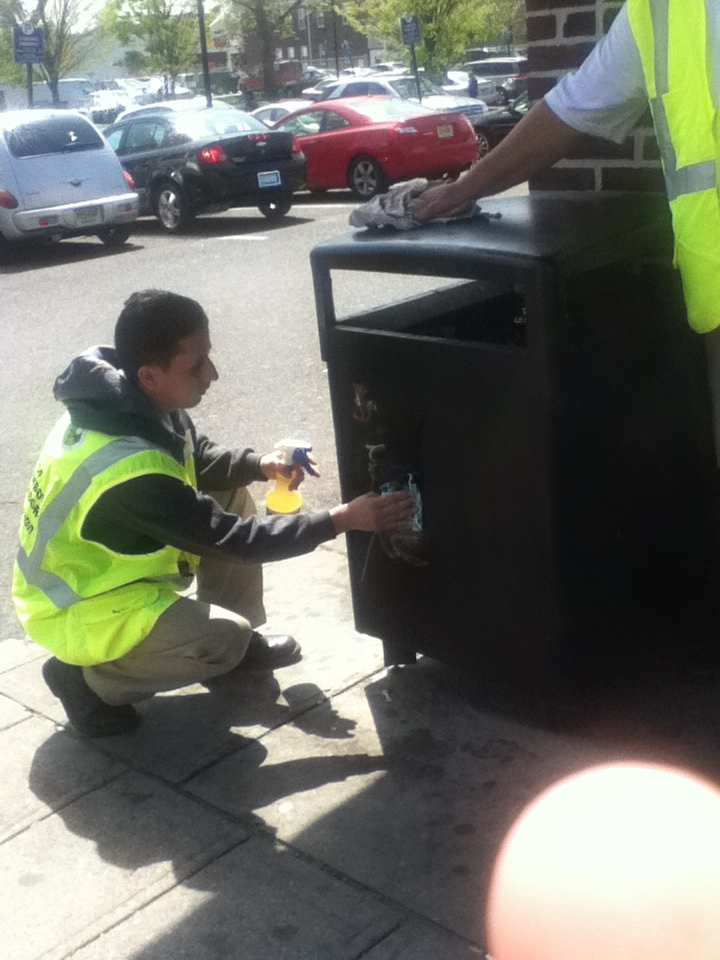 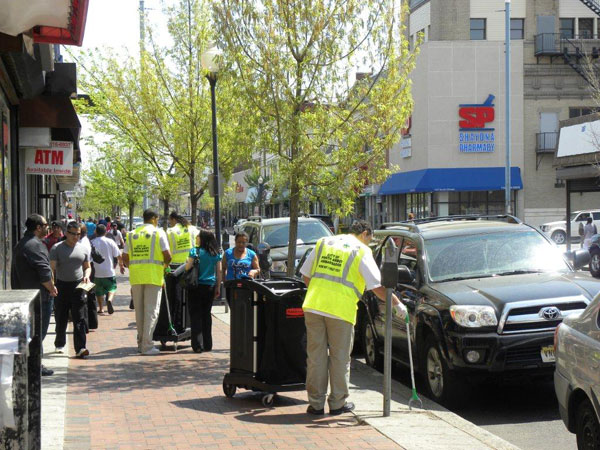 